السيرة الذاتية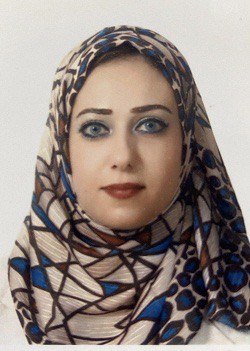 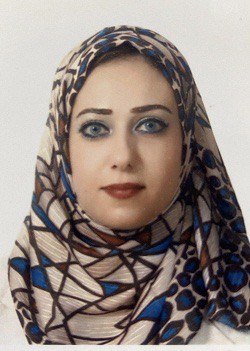 الاســــــــــــم   :   دانيه خميس عليتاريخ الميـلاد  :1984 / بغداد  	الحالة الزوجية : متزوجةعـــــدد الأولاد  :   2الديـــــــــــانة   :  مسلمةالتـخـصــص    :    الهندسة البيئية     الوظيفــــــة     :   تدريسيالدرجة العلمية :    مدرس مساعد عنوان العمل   :    جامعة بغداد/كلية الهندسة/قسم الهندسة البيئية         البريد إلالكتروني:  dania.ali2011m@coeng.uobaghdad.edu.iqأولاً : المؤهلات العلمية ثانياً : التدرج الوظيفي والمهام الوظيفيه.ثالثا:البحوث المنشوره في المستودعات العلمية 1) Mohammed, Ahmed A., and Dania K. Ali. "Bentonite-layered double hydroxide composite as potential adsorbent for removal of Abamectin pesticide from wastewater." Results in Surfaces and Interfaces 10 (2023): 1000992) Dania K.Ali, Ahmed A. Mohammed, “Optimization of adsorption parameters for pesticides removal using bentonite-layered double hydroxide by response surface methodology”. Desalination and water treatment, 284(2023)87-100رابعا: كتب الشكر ، الجوائز  و شهادات التقدير.الدرجة العلميةالجامعةالكليـــة التاريخبكالوريوسالتكنولوجيةهندسة مدني2006الماجستير بغدادالهندسة/الهندسه البيئية2023تالوظيفةالجهةالفترة من - الى1مهندس جامعة بغداد/ قسم شؤون الديوان2016-20232عضو هيئة تدريسية جامعة بغداد/كلية الهندسة/قسم الهندسة البيئية         2023تكتاب الشكر أو الجائزة أو شهادة التقديرالجهة المانحةالسنة1شكر وتقدير /رئيس جامعة بغداد          (عدد1)جامعة بغداد20182شكر وتقدير /وزير التعليم العالي والبحث العلمي (6)وزارة التعليم العالي 3شكر وتقدير رئاسة الوزارءمكتب رئيس الوزراء2018